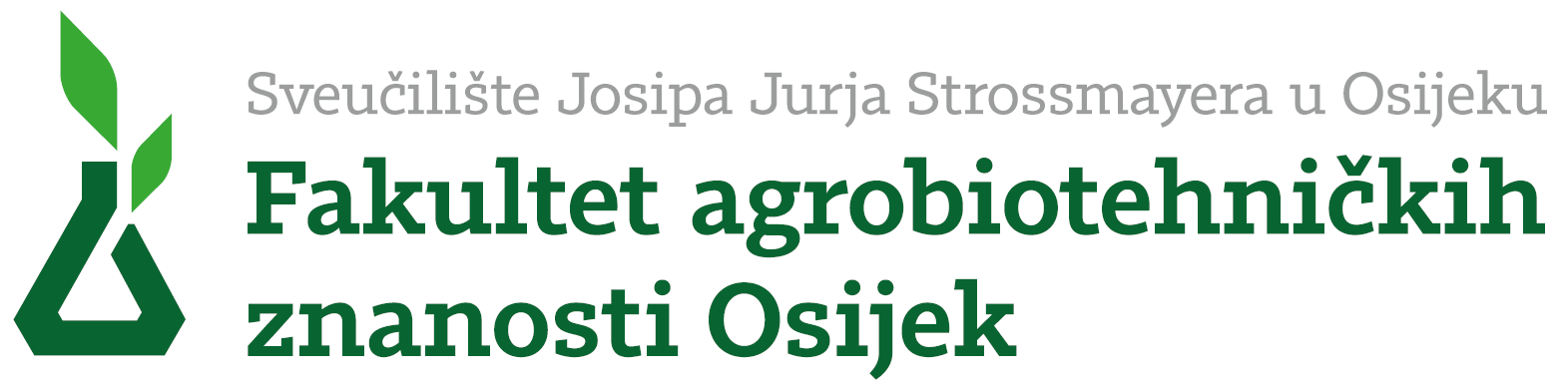 Fakultet agrobiotehničkih znanosti Osijek Povjerenstvo za ocjenu teme doktorske disertacijepristupnika Ime Prezime, zvanje,polaznika     . godine poslijediplomskog sveučilišnog (doktorskog) studija„Poljoprivredne znanosti“ smjer                                            . Sveučilište J. J. Strossmayera u OsijekuFakultet agrobiotehničkih znanosti Osijek Povjerenstvu za stjecanje doktorata znanostiFakultetskom vijećuPredmet: Ocjena teme doktorske disertacije pristupnika Ime Prezime, zvanjePovjerenstvo za ocjenu teme doktorske disertacije pristupnika Ime Prezime, zvanje na temelju obrazloženja teme doktorske disertacije priloženog u prijavi pokretanja postupka stjecanja doktorata znanosti, ocjenjuje temu i donosi prijedlog Fakultetskom vijeću kako je navedeno u privitku.Osijek, 15. listopada 2015.Predsjednik Povjerenstva za ocjenu teme:prof. dr. sc. Ime PrezimePrilog:Ocjena teme doktorske disertacije prof. dr. sc. Ime Prezime, Ustanova – predsjednik Povjerenstvaprof. dr. sc. Ime Prezime, Ustanova – članprof. dr. sc. Ime Prezime, Ustanova – članFakultet agrobiotehničkih znanosti Osijek Povjerenstvu za stjecanje doktorata znanostiFakultetskom vijećuPredmet: Ocjena teme doktorske disertacije pristupnika Ime Prezime, zvanjeOdlukom koju je vijeće Fakulteta agrobiotehničkih znanosti Osijek, Sveučilišta Josipa Jurja Strossmayera u Osijeku donijelo na       sjednici akademske       godine dana 15. listopada 2015. godine prihvaćena je prijava za izradu doktorske disertacije pristupnika Ime Prezime, zvanje, iz biotehničkog znanstvenog područja, znanstvenog polja poljoprivreda, te je imenovano Povjerenstvo u gore navedenom sastavu radi ocjene teme doktorske disertacije pod naslovom:"     "Nakon uvida u priloženu prijavu koja pored životopisa i bibliografije pristupnice sadrži neophodne elemente obrazloženja teme doktorske disertacije (uvod i značaj predloženih istraživanja, pregled dosadašnjih istraživanja, ciljevi istraživanja i hipoteza, materijal i metode rada te očekivani znanstveni doprinos), Povjerenstvo podnosi slijedećeIZVJEŠĆE S OCJENOM TEME DOKTORSKE DISERTACIJEPrijedlog PovjerenstvaPrema prethodno navedenoj analizi značaja, ciljeva, metoda rada i znanstvenog doprinosa, Povjerenstvo predlaže Fakultetskom vijeću da se tema doktorske disertacije"     "odobri i pristupniku omogući nastavak postupka stjecanja doktorata znanosti.Za mentora za savjetodavni rad pri izradi doktorske disertacije predlažemo prof. dr. sc. Ime Prezime, Ustanova.Osijek, 18. listopada 2015.Članovi Povjerenstva:prof. dr. sc. Ime Prezime - predsjednikprof. dr. sc. Ime Prezime - članprof. dr. sc. Ime Prezime – članZnačaj istraživanjaCilj istraživanja i hipotezaMaterijal i metode radaZnanstveni doprinos doktorske disertacije